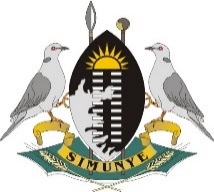 EHLANZENI DISTRICT MUNICIPALITY VACANCY(an equal opportunity employer)SITUATED IN NELSPRUIT (MBOMBELA) IN THE MPUMALANGA PROVINCEAPPLICATIONS ARE INVITED FROM UNEMPLOYED GRADUATES WHO REQUIRE WORKPLACE EXPERIENCE NECESSARY TO INCREASE CHANCES OF SECURING EMPLOYMENT IN THE FOLLOWING FIELD OF STUDY: (People with disabilities are encouraged to apply)DEPARTMENT: STRATEGIC SERVICESGIS PROFESSIONAL TRAINEE (X1) (INTERNSHIP)Remuneration:	R120 000 per annum	2 years internship contractAppointment will be in accordance with the Conditions of Service of Ehlanzeni District Municipality Requirements:	Grade 12 plus a 3-year Diploma/Degree in Geographic Information Sciences (GISc) or Geomatics, Hands-on experience on the ESRI ArcGIS software, Computer Literacy (MS Office Packages) and Driver’s license.The incumbent will primarily be trained and required to assist in the following key performance areas:Spatial data collection and capturing (including field and digitizing)Spatial data cleansing and manipulationMap productionSpatial analysis•	Applicants must be between the age of 18-35 years;•	South African citizens;•	Unemployed and never participated in any internship programme before, and;•	Must be willing to sign an internship agreement.Closing date: 	30 November 2023N.B.	Application forms can be downloaded from the EDM website: www.ehlanzeni.gov.za. Completed Application form for Employment, CVs with certified copies of qualifications not older than 6 months WITH THE CORRECT REFERENCE ON THE EMAIL SUBJECT LINE must be scanned and emailed to recruitment@ehlanzeni.gov.za. No late or faxed applications will be considered. No Hand or Post-delivery. Should you not receive a response within thirty (30) days from the closing date, please consider your application as unsuccessful.The Municipal ManagerEhlanzeni District MunicipalityPO Box 3333, Mbombela, 1200For further information contact the General Manager: Corporate Services on telephone No (013) 759 8637/8571.Dr NP MAHLALELAMUNICIPAL MANAGER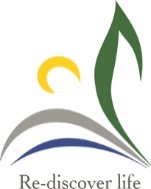 